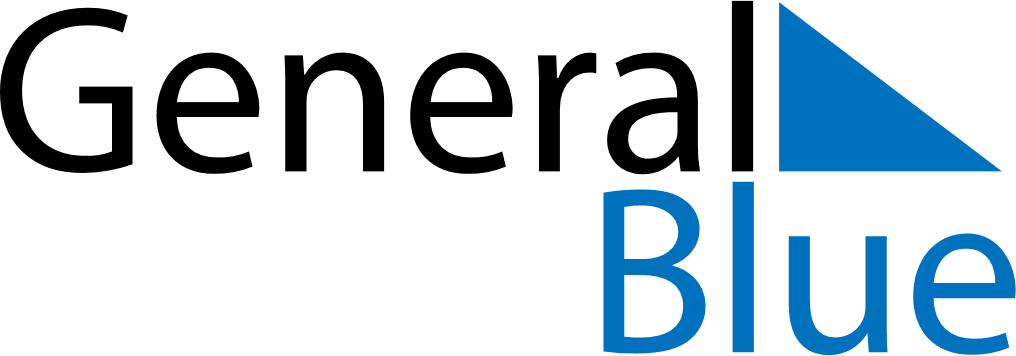 April 2019April 2019April 2019April 2019April 2019April 2019IcelandIcelandIcelandIcelandIcelandIcelandSundayMondayTuesdayWednesdayThursdayFridaySaturday1234567891011121314151617181920Palm SundayMaundy Thursday
First Day of SummerGood Friday21222324252627Easter SundayEaster Monday282930NOTES